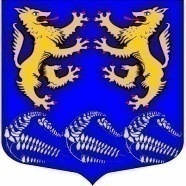 Муниципальное образование«ЛЕСКОЛОВСКОЕ СЕЛЬСКОЕ ПОСЕЛЕНИЕ»Всеволожского муниципального района Ленинградской областиАДМИНИСТРАЦИЯП О С Т А Н О В Л Е Н И Е19.03.2020гдер.Верхние Осельки						                     № 100     	В соответствии с Федеральным законом от 06.10.2003 № 131-ФЗ «Об общих принципах организации местного самоуправления в Российской Федерации», Федеральным законом от 21.12.1994 № 68-ФЗ «О защите населения и территорий от чрезвычайных ситуаций природного и техногенного характера», постановлением Главного государственного санитарного врача Российской Федерации от 02.03.2020 № 5 «О дополнительных мерах по снижению рисков завоза и распространения новой коронавирусной инфекции (2019-nCoV), постановлением Правительства Ленинградской области от 13.03.2020 № 117, 
в связи с угрозой распространения на территории МО «Лесколовское сельское поселение» Всеволожского муниципального района Ленинградской области коронавирусной инфекции (2019-nCoV)ПОСТАНОВЛЯЮ:1. Обеспечить в подведомственных муниципальных учреждениях осуществление мероприятий по выявлению лиц с признаками инфекционного заболевания (повышенная температура тела, кашель и др.) и организовать выполнение мероприятий по их изоляции и направлению в медицинские учреждения.2. Обеспечить проведение ежедневной дезинфекции помещений администрации, подведомственных муниципальных учреждений, размещение информационных материалов по профилактике новой коронавирусной инспекции всеми доступными способами, размещение при входах и в местах наибольшего скопления людей антисептических средств для работников и лиц, посещающих учреждение, устройств для обеззараживания воздуха.3. Рекомендовать юридическим лицам и индивидуальным предпринимателям, осуществляющим деятельность в местах массового скопления людей, организациям, осуществляющим управление многоквартирными домами, регулярно проводить мероприятия по дезинфекции, размещать при входах 
и в местах наибольшего скопления людей антисептические средства, устройства для обеззараживания воздуха.4.  Максимально сократить количество проводимых массовых мероприятий, в том числе деловых (межведомственных, рабочих совещаний, заседаний, конференций и т.п.), спортивных, культурных и развлекательных, и, по возможности, проводить их в видеоформате или без участников, допуская возможность проведения только чрезвычайно важных и неотложных мероприятий.5. Обеспечить информирование населения МО «Лесколовское сельское поселение» Всеволожского муниципального района Ленинградской области 
о мерах по противодействию распространению коронавирусной инфекции, в том числе о необходимости соблюдения требований и рекомендаций, указанных 
в настоящем постановлении и постановлении Правительства Ленинградской области от 13.03.2020 № 117 «О введении на территории Ленинградской области режима повышенной готовности для органов управления и сил Ленинградской областной подсистемы РСЧС и некоторых мерах по предотвращению распространения новой коронавирусной инфекции (2019-nCoV)) на территории Ленинградской области».5. Оказывать в пределах компетенции содействие гражданам в выполнении требований и рекомендаций, указанных в настоящем постановлении.6. Разместить настоящее постановление на официальном сайте 
МО «Лесколовское сельское поселение» Всеволожского муниципального района Ленинградской области.7. Контроль за исполнением настоящего постановления возложить 
на заместителя главы администрации Румянцева Дениса Александровича.Глава администрации                                                                               А.А. СазоновО мерах по предотвращению распространения коронавирусной инфекции на территории МО «Лесколовское сельское поселение» Всеволожского муниципального района Ленинградской области